Supplementary InformationTable S1: Top 10 differentially expressed genes for each comparison group for PAML2Table S2: Top 10 differentially expressed genes for each comparison group for PAML3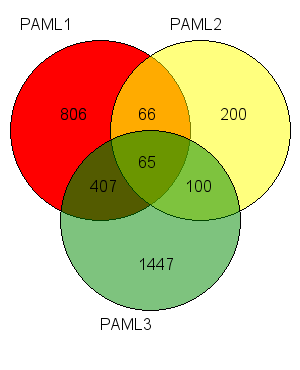 Figure S1: Overlapping differentially expressed genes for each of the PAML patients for the Relapse vs Diagnosis comparisonTable S3: Expression of key genes related to AML in all three patients at all stagesComparisonGeneLog2 Fold Change p-value  (< 0.05)Relapse vs DiagnosisGPR327.8555.74E-05Relapse vs DiagnosisCFI6.6622.66E-26Relapse vs DiagnosisPLEKHG4B6.4311.79E-05Relapse vs DiagnosisTHSD7A6.144.61E-17Relapse vs DiagnosisMCAM5.74522.44E-18Relapse vs DiagnosisNEGR15.29086.82E-20Relapse vs DiagnosisAPP5.17563.26E-47Relapse vs DiagnosisVCAM15.03391.61E-05Relapse vs DiagnosisBEND44.97955.79E-09Relapse vs DiagnosisATP9A4.97446.45E-05Relapse vs RemissionARC8.70527.61E-05Relapse vs RemissionBAI18.32940.000389Relapse vs RemissionBCL2L147.73462.62E-07Relapse vs RemissionADGRL37.7284.47E-16Relapse vs RemissionDLK17.68177.71E-13Relapse vs RemissionMAPK117.64110.000401Relapse vs RemissionGPR327.31873.48E-05Relapse vs RemissionPNMA57.29212.78E-39Relapse vs RemissionPCDHGB27.25371.58E-06Relapse vs RemissionVLDLR7.06828.57E-41Diagnosis vs RemissionNTRK18.22761.90E-07Diagnosis vs RemissionMSLN7.7343.47E-20Diagnosis vs RemissionENPP37.65226.66E-16Diagnosis vs RemissionPNMA57.33397.67E-37Diagnosis vs RemissionPOU4F17.29914.38E-120Diagnosis vs RemissionPRAME7.27551.29E-84Diagnosis vs RemissionDNAH87.24912.18E-49Diagnosis vs RemissionCD197.16550.000166Diagnosis vs RemissionPCDHGB26.97432.74E-05Diagnosis vs RemissionTCN16.95333.58E-162ComparisonGeneLog2 Fold Changep-value (< 0.05)Relapse vs DiagnosisCOL4A51.01E-138.9549Relapse vs DiagnosisLOXL16.38E-248.1985Relapse vs DiagnosisDLK12.93E-317.779Relapse vs DiagnosisFGFR21.61E-057.759Relapse vs DiagnosisSCN2A1.59E-087.75Relapse vs DiagnosisSLITRK60.0001517.3456Relapse vs DiagnosisDSC24.17E-147.233Relapse vs DiagnosisGLI23.11E-087.0165Relapse vs DiagnosisSTOX25.41E-146.7446Relapse vs DiagnosisRPS173.49E-296.5776Relapse vs RemissionRPS176.58235.39E-29Relapse vs RemissionDLK13.78615.81E-27Relapse vs RemissionC2orf543.73123.87E-06Relapse vs RemissionMFAP43.39835.15E-15Relapse vs RemissionCCDC83.31479.21E-05Relapse vs RemissionZDHHC113.25740.000294Relapse vs RemissionMFAP23.15089.07E-05Relapse vs RemissionHPGDS3.14241.51E-12Relapse vs RemissionGTSF13.066.87E-14Relapse vs RemissionFIBCD13.01987.42E-11Diagnosis vs RemissionTCN17.20183.41E-14Diagnosis vs RemissionNR5A27.09330.000121Diagnosis vs RemissionCCNA15.98931.11E-21Diagnosis vs RemissionMAMDC25.92811.63E-14Diagnosis vs RemissionHR5.86851.27E-06Diagnosis vs RemissionMAPK155.8284.18E-09Diagnosis vs RemissionTPPP35.73621.78E-18Diagnosis vs RemissionMSLNL5.66580.000226Diagnosis vs RemissionST185.56851.01E-12Diagnosis vs RemissionWT15.48890.000323GenePAML1PAML1PAML1PAML2PAML2PAML2PAML3PAML3PAML3GeneRelapse vs DiagnosisRelapse vs RemissionDiagnosis vs RemissionRelapse vs DiagnosisRelapse vs RemissionDiagnosis vs RemissionRelapse vs DiagnosisRelapse vs RemissionDiagnosis vs RemissionANXA3n.s-2.8711n.sn.s-2.8505n.sn.sn.sn.sS100A96.859-1.4029-8.1786-2.7337-4.6115-1.9124-3.9284-8.0464-4.0397WT1-3.4939n.s7.2812n.sn.sn.sn.sn.s5.4889EV11n.sn.sn.sn.sn.sn.sn.sn.sn.sMEL1n.sn.sn.sn.sn.sn.sn.sn.sn.s